NÁVRH NA ZÁPIS ZMENY ÚDAJOVDO REGISTRA POZEMKOVÝCH SPOLOČENSTIEVMiesto pre nalepenie dolného dielu kolkovej známky bez oddelenia horného dielu25 € / nepriliepaťRegister pozemkových spoločenstievOkresný úradUlica čísloPSČ obecNázov spoločenstvaSídlo spoločenstvaNAVRHOVATEĽ1)Na základe § 25 ods. 1 a 2 zákona č. 97/2013 Z. z. o pozemkových spoločenstvách navrhujeme zápis zmeny údajov do registra pozemkových spoločenstievNavrhovaný deň zápisu______________________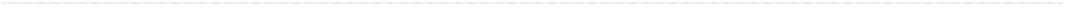 1) Návrh na zápis zmeny údajov do registra podľa § 25 ods. 1 zákona č. 97/2013 Z. z. o pozemkových spoločenstvách (ďalej len „zákon“) podáva predseda a aspoň jeden člen výboru.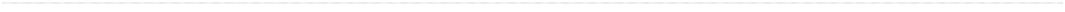 ______________________2) Spoločná nehnuteľnosť, spoločne obhospodarované nehnuteľnosti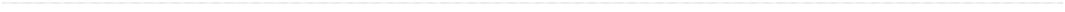 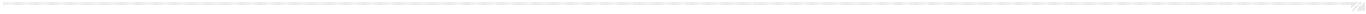 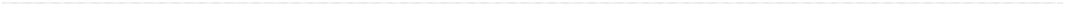 Prílohy k návrhu na zápis spoločenstva do registraPočet listov návrhu na zápis spoločenstva do registraPočet príloh k návrhu na zápis spoločenstva do registraČestné vyhlásenie navrhovateľaJa dolu podpísaný navrhovateľ čestne vyhlasujem, ževšetky údaje uvedené v návrhu na zápis spoločenstva do registra sú pravdivé a úplné, všetky úradne neoverené kópie listín súhlasia s originálmi. V		dňa	..............................................                                 meno a priezvisko predsedu                                 ..............................................                                         podpis predsedu                                 _____________________4) Ďalšie listiny, z ktorých vyplývajú zmeny údajov uvedené v návrhu, napr. zápisnica, uznesenie a prezenčná listina z valného zhromaždenia.Meno, priezvisko, titulBydliskoBydliskoMeno, priezvisko, titulBydliskoBydliskoMeno, priezvisko, titululicačísloPSČobeculicačísloPSČobecÚDAJZÁPISVÝMAZÚDAJZÁPISVÝMAZNázov spoločenstvaNázov spoločenstvaSídlo spoločenstvaulicaorientačné čísloobecPSČNehnuteľnosť2)ZÁPISZÁPISZÁPISNehnuteľnosť2)ZÁPISZÁPISZÁPISNehnuteľnosť2)názov k. ú.druh pozemkučíslo LVnázov k. ú.druh pozemkučíslo LVNehnuteľnosť2)VÝMAZNehnuteľnosť2)VÝMAZNehnuteľnosť2)názov k. ú.druh pozemkučíslo LVnázov k. ú.druh pozemkučíslo LVÚDAJZÁPISZÁPISZÁPISÚDAJZÁPISZÁPISZÁPISOrgán spoločenstva3)Orgán spoločenstva3)MenoPriezvisko, titultitulPriezvisko, titultitulTrvalý pobytulicaulicaorientačné čísloorientačné čísloobec, PSČPSČDátum narodeniaFunkciaFunkciaMenoPriezvisko, titultitulTrvalý pobytulicaulicaorientačné čísloorientačné čísloobec, PSČPSČDátum narodeniaFunkciaFunkciaMenoPriezvisko, titultitulTrvalý pobytulicaulicaorientačné čísloorientačné čísloobec, PSČPSČDátum narodeniaDátum narodeniaFunkciaFunkciaMenoPriezvisko, titultitulTrvalý pobytulicaulicaorientačné čísloorientačné čísloobec, PSČPSČDátum narodeniaDátum narodeniaFunkciaFunkciaMenoPriezvisko, titultitulTrvalý pobytulicaulicaorientačné čísloorientačné čísloobec, PSČPSČDátum narodeniaDátum narodeniaFunkciaFunkcia______________________________________________3) Uvedie sa názov orgánu podľa § 13 ods. 1 zákona.3) Uvedie sa názov orgánu podľa § 13 ods. 1 zákona.ÚDAJVÝMAZVÝMAZVÝMAZÚDAJVÝMAZVÝMAZVÝMAZOrgán spoločenstva3)Orgán spoločenstva3)MenoPriezvisko, titultitulPriezvisko, titultitulTrvalý pobytulicaulicaorientačné čísloorientačné čísloobec, PSČPSČDátum narodeniaFunkciaFunkciaMenoPriezvisko, titultitulTrvalý pobytulicaulicaorientačné čísloorientačné čísloobec, PSČPSČDátum narodeniaFunkciaFunkciaMenoPriezvisko, titultitulTrvalý pobytulicaulicaorientačné čísloorientačné čísloobec, PSČPSČDátum narodeniaDátum narodeniaFunkciaFunkciaMenoPriezvisko, titultitulTrvalý pobytulicaulicaorientačné čísloorientačné čísloobec, PSČPSČDátum narodeniaDátum narodeniaFunkciaFunkciaMenoPriezvisko, titultitulTrvalý pobytulicaulicaorientačné čísloorientačné čísloobec, PSČPSČDátum narodeniaDátum narodeniaFunkciaFunkciaÚDAJZÁPISZÁPISZÁPISÚDAJZÁPISZÁPISZÁPISOrgán spoločenstva3)Orgán spoločenstva3)MenoPriezvisko, titultitulPriezvisko, titultitulTrvalý pobytulicaulicaorientačné čísloorientačné čísloobec, PSČPSČDátum narodeniaFunkciaFunkciaMenoPriezvisko, titultitulTrvalý pobytulicaulicaorientačné čísloorientačné čísloobec, PSČPSČDátum narodeniaFunkciaFunkciaMenoPriezvisko, titultitulTrvalý pobytulicaulicaorientačné čísloorientačné čísloobec, PSČPSČDátum narodeniaDátum narodeniaFunkciaFunkciaMenoPriezvisko, titultitulTrvalý pobytulicaulicaorientačné čísloorientačné čísloobec, PSČPSČDátum narodeniaDátum narodeniaFunkciaFunkciaMenoPriezvisko, titultitulTrvalý pobytulicaulicaorientačné čísloorientačné čísloobec, PSČPSČDátum narodeniaDátum narodeniaFunkciaFunkcia______________________________________________3) Uvedie sa názov orgánu podľa § 13 ods. 1 zákona.3) Uvedie sa názov orgánu podľa § 13 ods. 1 zákona.ÚDAJVÝMAZVÝMAZVÝMAZÚDAJVÝMAZVÝMAZVÝMAZOrgán spoločenstva3)Orgán spoločenstva3)MenoPriezvisko, titultitulPriezvisko, titultitulTrvalý pobytulicaulicaorientačné čísloorientačné čísloobec, PSČPSČDátum narodeniaFunkciaFunkciaMenoPriezvisko, titultitulTrvalý pobytulicaulicaorientačné čísloorientačné čísloobec, PSČPSČDátum narodeniaFunkciaFunkciaMenoPriezvisko, titultitulTrvalý pobytulicaulicaorientačné čísloorientačné čísloobec, PSČPSČDátum narodeniaDátum narodeniaFunkciaFunkciaMenoPriezvisko, titultitulTrvalý pobytulicaulicaorientačné čísloorientačné čísloobec, PSČPSČDátum narodeniaDátum narodeniaFunkciaFunkciaMenoPriezvisko, titultitulTrvalý pobytulicaulicaorientačné čísloorientačné čísloobec, PSČPSČDátum narodeniaDátum narodeniaFunkciaFunkciaÚDAJZÁPISZÁPISZÁPISÚDAJZÁPISZÁPISZÁPISOsoby oprávnené konaťOsoby oprávnené konaťza spoločenstvoMenoMenoPriezvisko, titultitulTrvalý pobytulicaorientačné čísloobec, PSČPSČDátum narodeniaRozsah oprávneniaMenoPriezvisko, titultitulTrvalý pobytulicaorientačné čísloobec, PSČPSČDátum narodeniaRozsah oprávneniaMenoPriezvisko, titultitulTrvalý pobytulicaorientačné čísloobec, PSČPSČDátum narodeniaRozsah oprávneniaMenoPriezvisko, titultitulTrvalý pobytulicaorientačné čísloobec, PSČPSČDátum narodeniaRozsah oprávneniaÚDAJVÝMAZVÝMAZVÝMAZÚDAJVÝMAZVÝMAZVÝMAZOsoby oprávnené konaťOsoby oprávnené konaťza spoločenstvoMenoMenoPriezvisko, titultitulTrvalý pobytulicaorientačné čísloobec, PSČPSČDátum narodeniaRozsah oprávneniaMenoPriezvisko, titultitulTrvalý pobytulicaorientačné čísloobec, PSČPSČDátum narodeniaRozsah oprávneniaMenoPriezvisko, titultitulTrvalý pobytulicaorientačné čísloobec, PSČPSČDátum narodeniaRozsah oprávneniaMenoPriezvisko, titultitulTrvalý pobytulicaorientačné čísloobec, PSČPSČDátum narodeniaRozsah oprávneniaP. č.Názov prílohy1.Zápisnica zo zasadnutia výboru, prezenčná listina, 